Publicado en  el 10/07/2014 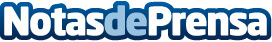 Pastor destaca que el Gobierno ha destinado en tres años 1.700 millones a la Y vascaLa ministra de Fomento, Ana Pastor, ha destacado hoy en el Congreso que el Gobierno ha destinado en los últimos tres años 1.700 millones de euros a la realización de la Y vasca, lo que supone tres veces la media anual invertida entre 2005-2011.Datos de contacto:Ministerio de FomentoNota de prensa publicada en: https://www.notasdeprensa.es/pastor-destaca-que-el-gobierno-ha-destinado-en_2 Categorias: Construcción y Materiales http://www.notasdeprensa.es